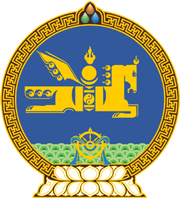 МОНГОЛ УЛСЫН ХУУЛЬ2022 оны 12 сарын 09 өдөр                                                                  Төрийн ордон, Улаанбаатар хотӨРИЙН УДИРДЛАГЫН ТУХАЙ ХУУЛИЙН      ЗАРИМ ХЭСЭГ, ЗААЛТЫГ ХҮЧИНГҮЙ     БОЛГОХ  ТУХАЙ1 дүгээр зүйл.Өрийн удирдлагын тухай хуулийн 18 дугаар зүйлийн 18.8, 18.9 дэх хэсэг, 39 дүгээр зүйлийн 39.2.8 дахь заалт, 40 дүгээр зүйлийн 40.7 дахь хэсгийг тус тус хүчингүй болсонд тооцсугай.2 дугаар зүйл.Энэ хуулийг Төр, хувийн хэвшлийн түншлэлийн тухай хууль хүчин төгөлдөр болсон өдрөөс эхлэн дагаж мөрдөнө. МОНГОЛ УЛСЫНИХ ХУРЛЫН ДАРГА 					Г.ЗАНДАНШАТАР